В соответствии с приказом ОГУ от 16.03.2020 № 137 «О мерах по предотвращению распространения новой коронавирусной инфекции» и во исполнение приказов Минобрнауки России от 14.03.2020 № 397 «Об организации образовательной деятельности в организациях, реализующих образовательные программы высшего образования и соответствующие дополнительные профессиональные программы, в условиях предупреждения распространения новой коронавирусной инфекции на территории Российской Федерации» и от 14.03.2020 № 398 «О деятельности организаций, находящихся в ведении Министерства науки и высшего образования Российской Федерации, в условиях предупреждения распространения новой коронавирусной инфекции на территории Российской Федерации» п р и к а з ы в а ю:1. Руководителям структурных подразделений института с 18.03.2020 до особого распоряжения:1.1. Отменить проведение массовых культурных, спортивных, научных и других мероприятий.1.2. Ограничить:- направление в служебные командировки работников;- проведение очных совещаний.2. Заместителю директора по учебно-методической работе Тришкиной Н.И. с 18.03.2020 до особого распоряжения обеспечить реализацию образовательных программ в полном объеме с учетом: 2.1. Возможности перевода иностранных студентов на обучение по индивидуальному учебному плану.2.2. Проведения лекционных, практических занятий, консультаций исключительно в электронной информационно-образовательной среде института.2.3. Использования образовательных технологий, позволяющих обеспечивать взаимодействие обучающихся и педагогических работников опосредованно (на расстоянии), в том числе с применением электронного обучения и дистанционных технологий.3. Заместителю директора по социальной и воспитательной работе Писаренко Л.В.:3.1. Обеспечить проведение информационно-разъяснительной работы среди обучающихся и работников института относительно новой коронавирусной инфекции (далее – коронавирус):-  о коронавирусах;-  о способах передачи коронавируса;-  о симптомах заболевания, вызванных коронавирусом;-  о мерах профилактики коронавирусной инфекции,с рекомендацией воздержаться от выезда из Российской Федерации, а также информировать о рисках возможного инфицирования при посещении иностранных государств и о немедленном обращении за медицинской помощью в случае наличия симптомов острого респираторного заболевания при возвращении.3.2. Активизировать с учетом изменившихся условий реализации образовательной программы воспитательную работу, направленную на развитие личности, создание условий для самоопределения и социализации обучающихся на основе социокультурных духовно-нравственных ценностей и принятых в обществе правил, и норм поведения в интересах семьи, общества и государства.3.3. Совместно с начальником отдела по административно-хозяйственной работе и капитальному строительству Андреевым С.А. усилить меры по проведению санитарно-противоэпидемических и профилактических мероприятий, включая организацию контроля температуры при входе в здания института и общежитий и установку средств дезинфекции в зданиях института.4. Руководителям структурных подразделений рекомендовать педагогическим и иным работникам и обучающимся всех форм обучения воздержаться от всех поездок в страны с неблагоприятной обстановкой, вызванной распространением новой коронавирусной инфекции. 5. Контроль за исполнением приказа оставляю за собой.Исполняющий обязанности директора 		Н.И. ТришкинаПроект приказа подготовил:Заместитель директора по социальной и воспитательной работе							Л.В. ПисаренкоСогласовано:Заместитель директора по научной работе                                      Н.Е. ЕрофееваНачальник отдела по административно-хозяйственной работе и капитальному строительству 									С.А. Андреев Начальник отдела охраны трудаи пожарной безопасности					     		Г.В. Наследова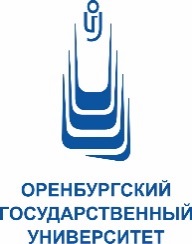 МИНОБРНАУКИ РОССИИОрский гуманитарно-технологическийинститут (филиал)федерального государственногобюджетного образовательного учреждения высшего образования«Оренбургский государственный университет»(Орский гуманитарно-технологический институт (филиал) ОГУ)П Р И К А З17.03.2020 № 24г. ОрскО мерах по предотвращению распространения новой коронавирусной инфекции 